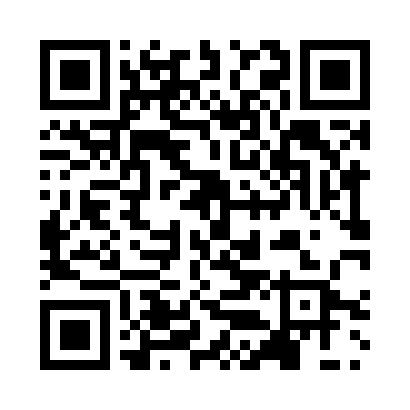 Prayer times for Autelbas, BelgiumWed 1 May 2024 - Fri 31 May 2024High Latitude Method: Angle Based RulePrayer Calculation Method: Muslim World LeagueAsar Calculation Method: ShafiPrayer times provided by https://www.salahtimes.comDateDayFajrSunriseDhuhrAsrMaghribIsha1Wed3:556:131:345:358:5511:032Thu3:526:111:335:358:5611:063Fri3:496:101:335:368:5811:084Sat3:466:081:335:378:5911:115Sun3:436:061:335:379:0111:146Mon3:406:051:335:389:0211:167Tue3:376:031:335:389:0411:198Wed3:346:021:335:399:0511:229Thu3:316:001:335:399:0711:2510Fri3:275:591:335:409:0811:2811Sat3:245:571:335:409:1011:3012Sun3:215:561:335:419:1111:3313Mon3:185:541:335:429:1211:3614Tue3:175:531:335:429:1411:3915Wed3:165:511:335:439:1511:4116Thu3:165:501:335:439:1711:4217Fri3:155:491:335:449:1811:4318Sat3:155:471:335:449:1911:4319Sun3:155:461:335:459:2111:4420Mon3:145:451:335:459:2211:4421Tue3:145:441:335:469:2311:4522Wed3:135:431:335:469:2411:4623Thu3:135:421:335:479:2611:4624Fri3:125:411:335:479:2711:4725Sat3:125:401:345:489:2811:4726Sun3:125:391:345:489:2911:4827Mon3:115:381:345:499:3011:4828Tue3:115:371:345:499:3111:4929Wed3:115:361:345:499:3311:5030Thu3:115:351:345:509:3411:5031Fri3:105:341:345:509:3511:51